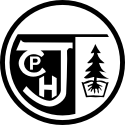 Welcome grade 7 families to Clayton Park Junior High!  Below you will find a list of frequently asked questions. If any of your questions remain unanswered, please feel free to email us at cpjh@hrce.ca. We will do our best get back to you before school resumes!Please note that questions are based on school reopening to normal and pervious ways of conducting schooling.  Routines, scheduling, and other ways we have done things may change based on Public Health Guidelines.  Communication will be sent to families before the start of school with updated information.  Please note, we do not have any information pertaining to school in September.  What is Clayton Park’s website address? https:/cpj.hrce.ca We encourage you to check it frequently throughout the year to learn of upcoming events. You can also access your child’s PowerSchool login portal here, and every student can access their gnspes accounts from the website as well. We encourage you to check your child’s PowerSchool information periodically, especially during the first few months of junior high, to see how they are progressing in each of their multiple subjects. PowerSchool shows if a student has missed an assignment, if it is late, and how students do on particular assignments in each course. How do I find information about bussing for my child? All bussing information can be found by clicking on the following link https://www.hrce.ca/about-our-schools/student-transportation.When do students start school in September?  The first day of classes for our students is To Be Determined, we will await further direction from the Dept. of Education.When will I find out which homeroom class my child is in for the 2020-2021 school year? Students will find out which homeroom class they have been placed in on the first day of school. (See below).Can I come with my child on the first day of school in September? While we can appreciate everyone’s nervousness on the first day at a brand new school, parents/guardians are not permitted to enter the school. Staff will be waiting to meet them as they arrive and will make sure that they know where to go. Rest assured we will take excellent care of them. What is the procedure on the first day of school?  All students will be expected to wait outside until the bell rings at 9:10am. Staff will be on hand to chat and meet students. When the bell rings, staff will escort the grade 7’s into the gym.  At that time, students will be divided into their homeroom classes and taken as a group to their classroom. Class lists will not be posted. What supplies are required for grade 7?  Supply lists are posted on the CPJH school website. An email with the supply list was also sent to each grade 6 Principal and they were asked to email to the grade 6 parents at each elementary school.  Will students receive locks and lockers?  A locker and a combination lock will be provided to students. What time does the school day begin and end?  We ask that students not arrive at the school grounds before 9 am. Students are not supervised before this time.  The first bell of the day rings at 9:10am, signaling that students can go to their lockers to put away their backpacks and jackets and go to their classroom.  The lunch break is from 12:20pm to 1:10pm, and the bell rings at 3:20pm, to signal the end of the school day. Do grade 7s have recess? There is no recess in junior high, however there are approximately 3 movement breaks (for change classes) each morning. Also all students are welcome to our breakfast program cart at the main entrance as they enter the building. Items include both hot and cold food (ie. Bagels, toast, waffles, fruit, smoothies, cheese)What is the lunchtime routine?  When the bell rings at 12:20pm, the grade 7 students will go to their lockers to get their lunch bags and then make their way to the gymnasium where they have lunch. Please note there is not a cafeteria with lunch options.  We have two microwaves for students to use.  Will students have to go outside during lunch? Weather permitting, we expect all students to go outside at lunch, unless they are signed up as part of an activity or club at lunchtime. It is our philosophy that students need time outside in the fresh air whenever possible. Outside is where our lunch monitors are assigned when the weather permits. Students will eat lunch from 12:20 to 12:40pm and then go outside.  Please note that more information on lunchtime will be provided to parents closer to the beginning of school in September. This will include information on students leaving property and supervision.  School administration along with lunch monitors supervises lunch every day while students are inside and outside.   Are there opportunities for a hot lunch? Yes, one day per week we offer a slice of pizza for a toonie, for any students who would like to line up for one at our Family Studies lab. Students can also submit pre-order forms and money for items from the Boston Pizza and Subway menus. These take-out restaurants deliver orders to CPJH once per week. Order forms can be picked up (by students) from the main office and submitted every 6 weeks. These programs do not begin until the middle to end of September.   Are grade 7 students eligible to try out for sports teams?  Yes. Please encourage your child to try out and join as many activities as possible.What is the safe arrival number?  If your child is going to be late or absent, we ask that you leave a message on the 24-hour safe arrival line by calling (902) 457- 8930.What is the procedure if my child has to leave school during the school day?  We ask that a parent/guardian come into the main office to sign out the child.  Is the school locked during the day?  Yes, all doors of CPJH are locked during the school day. There is a buzzer located near the main entrance.Does CPJH have a school library?  Yes, we have a school library and the librarian works at CPJH two days a week. Are students permitted to bring scooters and bikes to school?  Students who choose to ride their bikes or scooters or skateboards to school, do so at their own risk and are not permitted to use them during the school day. There is a bike rack on site and bikes are not permitted in the building. CPJH is not responsible for any damage, lost or stolen property. Do grade 7 students change classes during the school day?  Yes. All junior high students typically move from class to class every hour. There is a designated spot for Grade 7 lockers but all students will travel to 3 levels of CPJH at different times. Do grade 7 students change clothing before and after Physical Education class?  Whenever possible we encourage students to come dressed for Phys Ed. class on those days. If your child does need to change however, they will have access to the washrooms or locker rooms nearest the gymnasium to do so. A reminder that students are expected to come prepared with gym shoes for Phys Ed. class.When we have been given more specific guidelines and directives from the Department of Education and the Department of Health, we will ensure that all Grade 7s will have a Welcome to Junior High ~ Wildcat orientation! We will take the first couple of days of school to go over the daily routines, do guided tours of the school, practice using locker locks, answer any questions, put their minds at ease and help them to have an awesome start to their junior high years!